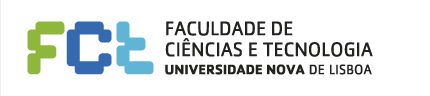 Ficha de inscriçãoNome completo _______________________________________________________________________________________Data de nascimento _______/_______/___________ (dd/mm/aaaa)Endereço de correio eletrónico _____________________________________________________________________Nº de telefone de contacto do Encarregado de Educação _____________________________________Parentesco do Encarregado de Educação ________________________________________________________  Estabelecimento de ensino que frequentas _______________________________________________________  Morada do estabelecimento de ensino ________________________________________________________________________________________________________________________________________________________________________________________________________________________________________  Ano de escolaridade que frequentas _______________________________________________________________  